ლოტი #1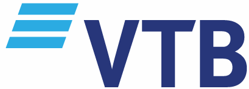 ტექნიკური დავალებაარსებული მონაცემთა სანახი სისტემის HPE 3PAR StoreServ 8200 დისკური მასივის გაზრდა საინსტალაციო სამუშაოები:დამატებითი კომპონენტების ფიზიკური ინსტალაცია და მიერთება არსებულ მონაცემთა სანახ სისტემებზე.ახალი დისკური სივრცის დამატება არსებულ მონაცემთა სანახ სისტემებზე.მოთხოვნები პრეტენდენტების მიმართ:პრეტენდენტის მიერ წარმოდგენილი უნდა იქნას მწარმოებლის პარტნიორობის დამადასტურებელი დოკუმენტი და მწარმოებლის ავტორიზაციის ფორმა შემოთავაზებული შესყიდვის ობიექტზე (MAF);პრეტენდენტის მიერ წარმოდგენილი პროდუქციის მწარმოებელს, უნდა გააჩნდეს არანაკლებ ორი სერვისცენტრისა საქართველოს ტერიტორიაზე.არსებული მონაცემთა სანახი სისტემების განახლება - 1 ცალიარსებული მონაცემთა სანახი სისტემების განახლება - 1 ცალიარსებული სისტემაHPE 3PAR StoreServ 8200დამატებითი  დისკური თარომინ. 1 ცალი 2U დისკური თარო 24 x 2.5” დისკური სლოტითდამატებითი დისკებიმინ. 8  ცალი SSD  დისკი,  თითოეული არანაკლებ 1.92 TB მოცულობითმინ. 16 ცალი SAS 10K rpm  დისკი,  თოთოეული არანაკლებ 1.8TB მოცულობითგარანტია მწარმოებლის 3 წლიანი გარანტია 24 სთ x 7 დღე რეჟიმში 4–საათიანი Onsite რეაგირების დროით